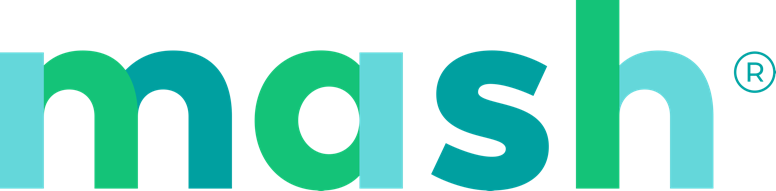 Maksuaikaa juuri sen verran kuin tarvitsetKun maksat ostoksesi Mash-laskulla, saat mukavasti maksuaikaa. Saat vähintään 14 päivää korotonta maksuaikaa, jonka aikana voit maksaa laskun kerralla ilman lisäkuluja tai valita haluamasi osamaksuerät. Kotimaista Mashia on helppo käyttää: ostamiseen riittää oma henkkari. Laskun saatuasi voit päättää, maksatko sen kerralla vai joustavasti osissa.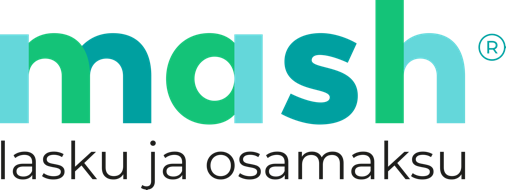 Mash-laskuOstamiseen riittää oma henkilötodistus.Saat vähintään 14 päivää korotonta maksuaikaa.Jos haluatkin maksaa laskusi erissä, se hoituu kätevästi: laskun saatuasi voit helposti muuttaa 
maksutapasi osamaksuksi.Mash-osamaksuTee ostokset ensin liikkeessä Mash-laskulla. Mash-laskun saatuasi voit valita, maksatko kaiken kerralla vai joustavasti osissa.Voit valita maksuajaksi joko 3, 6, 9, 12, 18 tai 24 kuukautta.Osamaksun erät laskutetaan 30 päivän välein.Käsittelymaksu 3,90 €/kk, vuosikorko 19,90 %, ei muita kuluja.Kysyttävää laskutuksesta?Asiakaspalvelumme auttaa sinua mielellään: asiakaspalvelu@mash.com  tai puh. 0800 94580 24/7, puhelu on maksutonMaksutapaehdotMash-ostokset rahoittaa Mash Finance Oyj (Y-tunnus: 2159120-9). Olemme vuodesta 2007 asti toiminut suomalainen rahoitusalan yritys.Mash-laskun tai -osamaksun voivat valita maksutavaksi Suomessa asuvat yli 20-vuotiaat henkilöt. Mashilla voi tehdä ostoksia 10–10 000 eurolla. Osamaksu laskutetaan 30 päivän välein. Esimerkiksi arvoltaan 2 000 euron ostoksen todellinen vuosikorko on 26,44 % maksuajan ollessa 12 kk. Mash Finance Oyj:llä on oikeus tarkastaa Mash-laskulla tai -osamaksulla maksavan asiakkaan luotto- ja osoitetiedot ja myöntää tai evätä luotto niiden perusteella. Mash-laskulla tai -osamaksulla maksavan tulee antaa henkilötunnuksensa tai tunnistautua pankkitunnuksillaan tilausta tehdessään.www.mash.comAsiakaspalvelu palvelee 24 h/vrkPuh. 0800 94580(ma–su 24 h, puhelu on maksuton)asiakaspalvelu@mash.comLUOTONANTAJAMash Finance Oyj